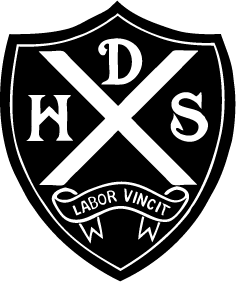 URGENT AND CONFIDENTIALPUPIL CHANGE OF DETAILS (Address, Contact etc)PLEASE NOTE THE ABOVE, INITIAL THE APPROPRIATE BOX AND PASS ON, ASAP(For staff use only)Pupil’s Name:Class:Guidance Teacher:ACTIONED IN:SIGNEDDATESEEMISOFFICE STAFFTRANSPORT/ASHLEYPE DEPARTMENT C ORR (LIBRARIAN)